                                                                                  Istituto Comprensivo di Barzanò SEDE: Via Leonardo da Vinci, 22 – 23891 Barzanò (Lecco) C.F. 85001820134-  Cod. Min. LCIC80800X Tel. 039.955044 / 039.9272537 - Fax 039.9287473 e-mail: LCIC80800X@istruzione.it - sito web: www.icsbarzano.gov.itCircolare n°   64                                                                                        Barzanò, 27 novembre 2017 ALL’ATTENZIONE DEI DOCENTI                                                                                                DELLA SCUOLA SECONDARIA VENERDI’ 01 dicembre ’17  dalle ore 16.00 alle  19.00 si terranno i colloqui quadrimestrali con le famiglie, previo appuntamento.MARTEDI’  12 dicembre 2017,  i docenti delle classi terze,  si incontreranno per la stesura del CONSIGLIO ORIENTATIVO secondo il seguente orario:14,30/15,30		Sez. A15,30/16,30		Sez. B16,30/17,30		Sez. C17,30/18,30		Sez. DLo stesso verrà poi consegnato alle famiglie MARTEDÌ 19 dicembre 2017 dalle ore 17.00 alle ore  18.00 dalla coordinatrice di classe:3A	Prof.ssa Gianoncelli Cristiana3B	Prof.ssa Redaelli Alessandra3C	Prof.ssa Magni Mariangela3D	Prof.ssa Berzetta SilviaDurante i primi giorni di dicembre ogni docente è invitato a compilare l’area di competenza del modulo del consiglio orientativo collocato nella cartelletta delle singole classi che si trova nei cassetti delle valutazioni in sala Professori. (Per eventuali spiegazioni chiedere alla Prof.ssa Frigerio Maria Beatrice).VENERDI’ 15 dicembre  alle ore 20.45 tutti i docenti sono invitati alla PRESENTAZIONE DELLA SCUOLA SECONDARIA AI GENITORI DELLE FUTURE CLASSI PRIME.     SI RICORDA CHE SABATO 16 DICEMBRE 2017   CI SARÀ L’OPEN DAY CHE COINVOLGERÀ I RAGAZZI DI PRIMA (a breve il programma dettagliato delle attività); PER LE ALTRE CLASSI SI SEGUIRÀ L’ORARIO DEL MARTEDÍ.                                                                                Il Dirigente scolastico:  Dott.ssa Roberta RizziniIMPEGNI MESE DI DICEMBRE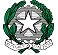 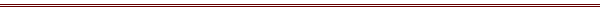 